SHORT TERM RENTAL REGISTRYDefinition: Properties offered for short term rental are defined as "the provision of a room or space that is suitable or intended for occupancy for dwelling, sleeping, or lodging purposes, for a period of fewer than 30 consecutive days, in exchange for a charge for the occupancy."1.  Register annually by completing this one-page form and call for your unique registration number, then return completed form to Town Clerk, Town of Irvington, P. O. Box 174, Irvington, VA 22480.  2.  Pay an Occupancy Tax of 4% of the amount received for lodging by filing the attached Occupancy Tax Form by the 20th day of the month following receipt of lodging revenue.Registry Exemptions:You are not required to register if you are one of the following:Licensed by the Real Estate Board or are a property owner who is represented by a real estate licensee.Registered pursuant to the Virginia Real Estate Time-Share Act.Licensed or registered with the Department of Health, related to the provision of room or space for lodging.Licensed or registered with the locality related to the rental or management of real property, including licensed real estate professionals, hotels, motels, campgrounds and bed and breakfast establishments.OPERATOR'S INFORMATION:MAIL (name) _________________________________________________________  (street address)_______________________________________________________ (town/state/zip)________________________________________________________PHONE (           )_______________________________________________________EMAIL	_________________________________________________________PROPERTY OFFERED FOR SHORT TERM RENTAL:TAX MAP# and/or NAME OF RENTAL PROPERTY _________________________STREET ADDRESS: _____________________________________________________(town/state/zip):  _________________________________________________________HOSTING PLATFORM(S) _____________________________________________________________________________________________________________________SIGNATURE OF PROPERTY OWNER: ____________________________________DATE: ________________________________________________________________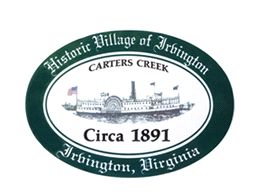 